*من خلال الصور التالية حدد أبرز مجالات مشاركة القوات المسلحة – الجيش العربي بدورها التنموي :الصورة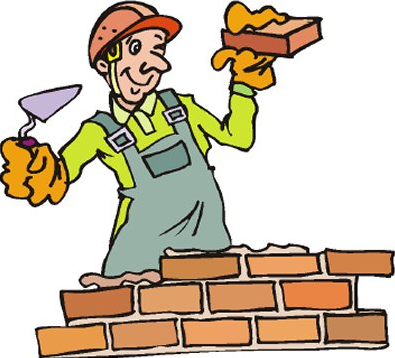 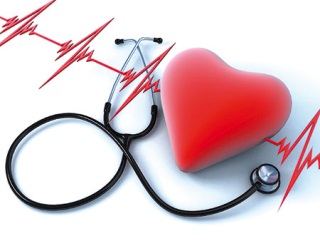 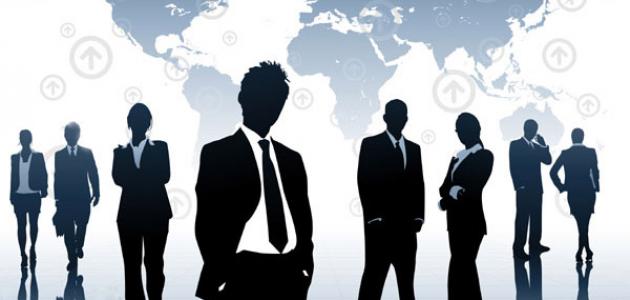 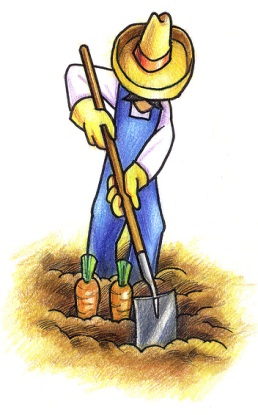 مجال المشاركةالصورة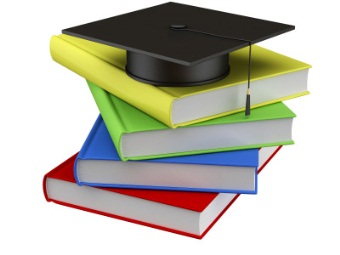 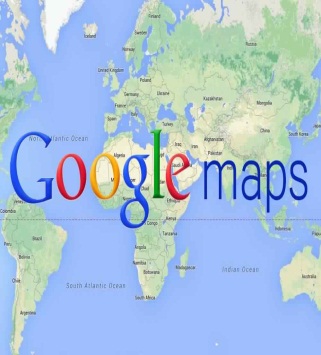 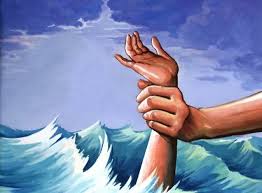 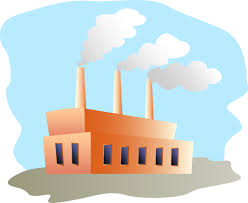 مجال المشاركة